РЕШЕНИЕ                            Лекарево   авылы                                       КАРАР                                                       № 71                                                                                       «20»  октябрь 2022 елТатарстан Республикасы Алабуга муниципаль районының "Лекарево авыл җирлеге" Советының «2019-2035 елларга Татарстан Республикасы Алабуга муниципаль районының Лекарево авыл җирлегенең транспорт инфраструктурасын комплекслы үстерү программасын раслау турында»2019 елның 23 сентябрендәге 169 номерлы карарына үзгәрешләр кертү хакында"Россия Федерациясендә җирле үзидарә оештыруның гомуми принциплары турында" 06.10.2003 ел, № 131-ФЗ Федераль законы, "Татарстан Республикасында җирле үзидарә турында" 28.07.2004 № 45-ТРЗ Татарстан Республикасы Законы, Россия Федерациясе Хөкүмәтенең 2020 елның 26 октябрендәге 1742 номерлы карары нигезендә "Россия Федерациясе Хөкүмәте актларының һәм аерым нигезләмәләренең үз көчләрен югалтуын тану турында, мәҗбүри таләпләре булган федераль башкарма хакимият органнары актларының кайбер актларын һәм аерым нигезләмәләрен юкка чыгару турында, транспорт куркынычсызлыгы өлкәсендә федераль дәүләт транспорт күзәтчелеген, федераль дәүләт контролен (күзәтчелеген) гамәлгә ашырганда аларның үтәлеше бәяләнә, шулай ук транспорт чараларын техник карау өлкәсендә мәҗбүри таләпләр", Татарстан Республикасы Алабуга муниципаль районы" Лекарево авыл җирлеге "муниципаль берәмлеге Уставы белән, Татарстан Республикасы Алабуга муниципаль районының" Лекарево авыл җирлеге " СоветыКарар итте:1. Татарстан Республикасы Алабуга муниципаль районының Лекарево авыл җирлегенең 2019-2035 елларга транспорт инфраструктурасын комплекслы үстерү программасына Татарстан Республикасы Алабуга муниципаль районының "Лекарево поселениесе" Советы карары белән расланган 23.09.2019 № 169 түбәндәге үзгәрешләрне кертергә:1.1. 2 нче Абзац 8 нче таблицалар программасы изложите киләсе редакциясендә:"Җәмәгать транспорты тукталышларын төзекләндерү һәм күчмә составны алыштыру чараларын үткәргәндә инвалидларның юл хуҗалыгы объектларына керү мөмкинлеген тәэмин итү чараларын проектлаштыру буенча Методик тәкъдимнәрне исәпкә алырга кирәк (ОДМ 218.2.007-2011).».1.2. 14 бүлектәге Абзац:» җирлек юллары челтәрен үстерү буенча чаралар".2. Бу карар рәсми рәвештә бастырылырга тиеш.3. Әлеге карарның үтәлешен контрольдә тотам.Рәисе                                                                                             Л. И. ЗариповаСОВЕТ ЛЕКАРЕВСКОГО СЕЛЬСКОГО ПОСЕЛЕНИЯ ЕЛАБУЖСКОГО МУНИЦИПАЛЬНОГО РАЙОНАРЕСПУБЛИКИ ТАТАРСТАН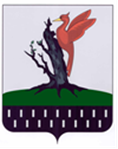 ТАТАРСТАН  РЕСПУБЛИКАСЫ АЛАБУГА  МУНИЦИПАЛЬ РАЙОНЫ ЛЕКАРЕВО АВЫЛ ЖИРЛЕГЕ СОВЕТЫ